SUPPLEMENTARY MATERIALSList of supplementary materialsSupplementary file 1 – Alignment of COI sequences of specimens of the Megascops atricapilla / watsonii complex analyzed in this study.Supplementary file 2 – Alignment of cytb sequences of specimens of the Megascops atricapilla / watsonii complex analyzed in this study.Supplementary file 3 – Alignment of ND2 sequences of specimens of the Megascops atricapilla / watsonii complex analyzed in this study.Figure S1. Biogeographical areas considered in this study used in ancestral areas reconstructions: (AN) Andes; (GS) Guianan Shield; (BS) Brazilian Shield; (CP) Pernambuco Center; (AF) Atlantic Forest (south of São Francisco River); (NB) Northern Amazonian Sedimentary Basin; and (SB) Southern Amazonian Sedimentary Basin. Modified from Conn and Mirabello (2007).Figure S2. Haplotype networks for the six molecular markers used in the study. Letters .a - .f in the legend refer respectively to clades A-F.Table S1. GenBank accession numbers associated with gene sequences of specimens used in this study. See Appendix for detailed information on each specimen.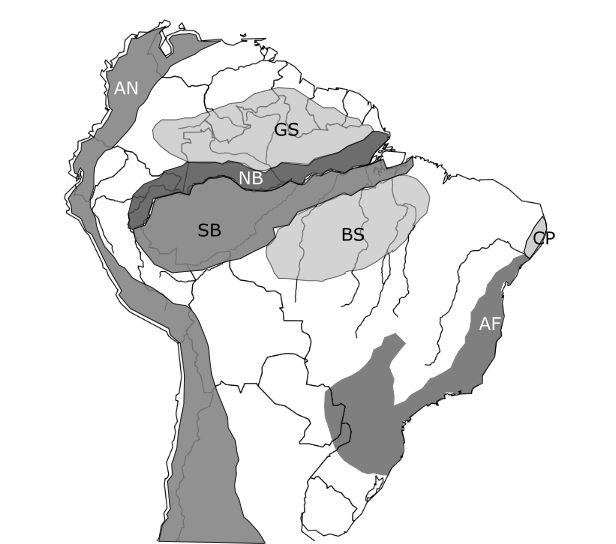 Figure S1.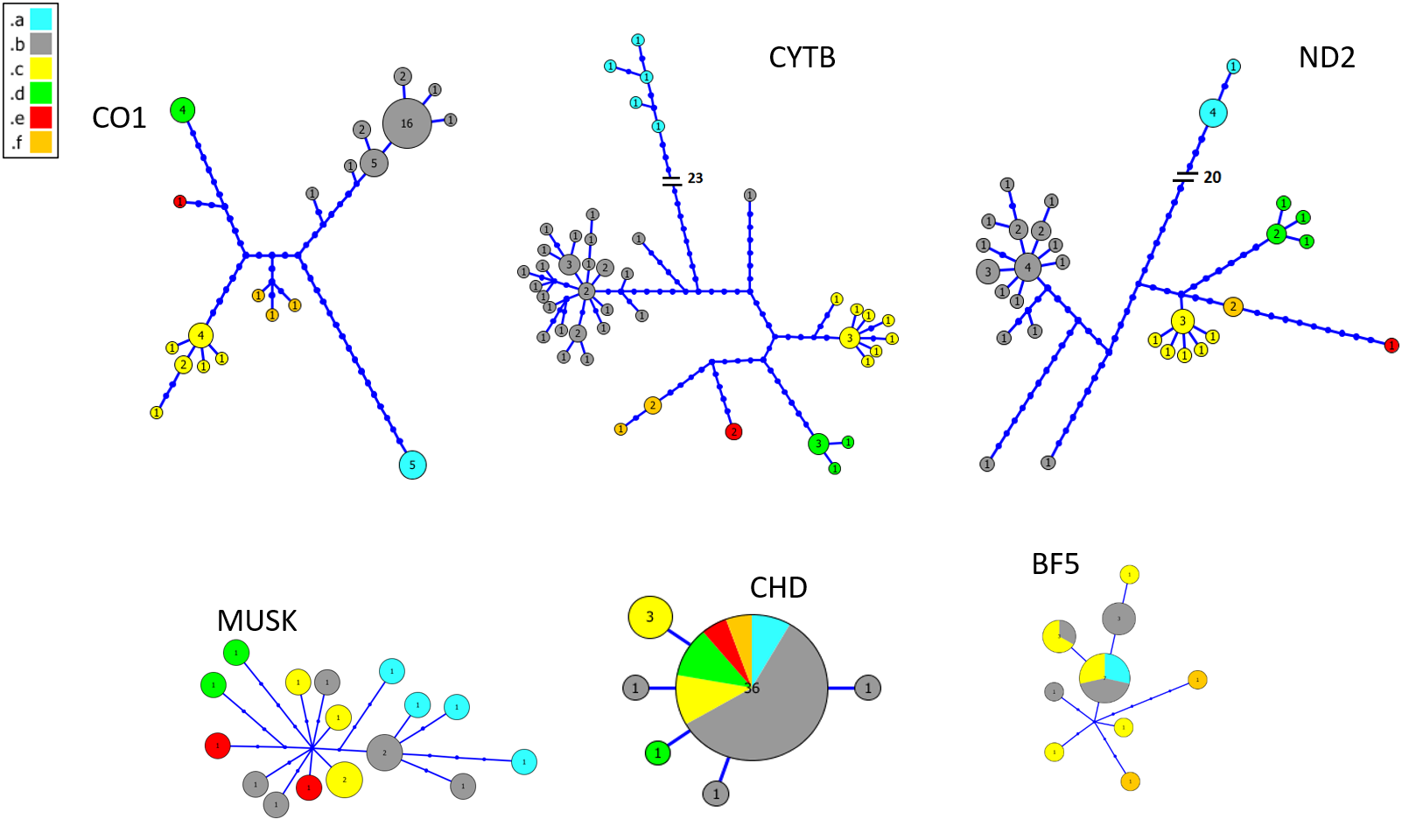 Figure S2.Table S1. GenBank accession numbers associated with gene sequences of specimens used in this study. See Appendix for detailed information on Megascops atricapilla-M. watsonii specimens. Detailed information on specimens belonging to the outgroup can be found in Dantas et al. (2016).1 Institution codes: Academy of Natural Sciences of Drexel University, Philadelphia, USA (ANSP); Instituto Nacional de Pesquisas da Amazônia, Manaus, Brazil (INPA); Louisiana State University Museum of Natural Science, Baton Rouge, USA (LSUMZ); Museu Paraense Emílio Goeldi, Belém, Brazil (MPEG), and the Smithsonian Institution National Museum of Natural History (USNM).Voucher / tissue # 1TaxonGenBank accession numbersGenBank accession numbersGenBank accession numbersGenBank accession numbersGenBank accession numbersGenBank accession numbersVoucher / tissue # 1TaxonCOICytbND2BF5CHDMUSKVoucher / tissue # 1TaxonCOICytbND2BF5CHDMUSKANSP 188291Megascops watsoniiMW477385MW560400MW588819MW479482-MW475301ANSP 21937Megascops watsoniiMW477386MW560401MW588820-MW588858MW475302ANSP 2445Megascops watsonii------LSUMZ B20185Megascops watsoniiMW477388MW560403MW588822-MW588860MW475304 MPEG 66635Megascops watsoniiKT799321KT799277KT799372KT799432; KT799433-KT799523NMNH 11476Megascops watsoniiMW477429MW560443MW588855-MW588894MW475333FMNH 456485Megascops ustaKT799320KT799276KT799371KT799431KT799470KT799521; KT799522KUNHM 944Megascops ustaMW477387MW560402MW588821-MW588859MW475303LSUMZ B2829Megascops ustaMW477389MW560404MW588823MW479483-MW475305LSUMZ B2912Megascops ustaMW477390MW560405MW588824MW479484MW588861MW475306LSUMZ B46287Megascops ustaMW477391MW560406MW588825MW479485MW588862MW475307LSUMZ B947Megascops ustaMW477392MW560407MW588826-MW588863MW475308LSUMZ B9665Megascops usta-MW560408MW588827MW479486--MPEG 57930Megascops ustaMW477393-MW588828-MW588864MW475309MPEG 62429Megascops ustaMW477394MW560409MW588829MW479487MW588865MW475310MPEG 67246Megascops ustaMW477395MW560410-MW479488MW588866MW475311MPEG 69086Megascops ustaMW477396MW560411MW588830-MW588867MW475312MPEG 70205Megascops ustaMW477397MW560412MW588831MW479489MW588868MW475313MPEG 70206 Megascops ustaMW477398MW560413MW588832-MW588869MW475314MPEG 70660Megascops ustaKT799323KT799279KT799374KT799435KT799472; KT799473KT799526; KT799527MPEG 70663Megascops ustaMW477405MW560418MW588838MW479496; MW479497MW588876MW475319MPEG 70987Megascops ustaMW477409MW560422MW588842-MW588880MW475321MPEG 70997Megascops ustaMW477410MW560423MW588843MW479500MW588881MW475322MPEG 71378Megascops ustaMW477413MW560426MW588845-MW588884MW475325MPEG 72556Megascops ustaMW477414MW560427MW588846-MW588885-MPEG 72557Megascops ustaMW477415MW560428MW588847---MPEG 72619Megascops ustaMW477416MW560429--MW588886-MPEG 72973Megascops ustaMW477417MW560430MW588848-MW588887-MPEG 74006Megascops ustaMW477418MW560431MW588849MW479503-MW475326MPEG 74094Megascops ustaMW477419MW560432-MW479504-MW475327MPEG 74096Megascops ustaMW477420MW560433-MW479505-MW475328MPEG 77180Megascops usta-MW560436MW588852MW479507MW588890-MPEG 77825Megascops ustaMW477423MW560437--MW588891-MPEG 81521Megascops ustaMW477424MW560438MW588853MW479479--MZUSP 88058Megascops ustaMW477426MW560440MW588854MW479509MW588892MW475330MZUSP JF297Megascops ustaMW477427MW560441-MW479480MW588893MW475331MZUSP JF754Megascops ustaMW477428MW560442-MW479481-MW475332MPEG 70627Megascops stangiaeMW477403MW560416MW588836MW479494MW588874MW475317MPEG 70632Megascops stangiaeMW477404MW560417MW588837MW479495MW588875MW475318MPEG 70678Megascops stangiaeMW477406MW560419MW588839MW479498MW588877MW475320MPEG 70845 Megascops stangiaeMW477407MW560420MW588840MW479499MW588878-MPEG 70846Megascops stangiaeMW477408MW560421MW588841-MW588879-MPEG 71331Megascops stangiaeMW477411MW560424-MW479501MW588882MW475323MPEG 71332Megascops stangiaeMW477412MW560425MW588844MW479502MW588883MW475324MZUSP 83559Megascops stangiaeMW477425MW560439-MW479508-MW475329NMNH 6991Megascops stangiaeMW477430MW560444MW588856---NMNH 7020Megascops stangiaeMW477431MW560445MW588857MW479510--MPEG 70268Megascops aterMW477399MW560414MW588833MW479490; MW479491MW588870MW475315MPEG 70433Megascops aterMW477400MW560415MW588834MW479492; MW479493MW588871MW475316MPEG 70434Megascops aterKT799322KT799278KT799373KT799434KT799471KT799524; KT799525MPEG 76937Megascops aterMW477421MW560434MW588850-MW588888-MPEG 76957Megascops aterMW477422MW560435MW588851-MW588889-MPEG 70437Megascops alagoensisMW477401MW560398--MW588872-MPEG 70438Megascops alagoensisMW477402MW560399MW588835-MW588873-KUNHM 157Megascops atricapillaKT799284KT799239KT799335KT799381; KT799382KT799440KT799481MPEG 64808Megascops atricapillaMW477384MW560397----MZUSP BA226Megascops atricapillaKT799285KT799240KT799336KT799383KT799441KT799482; KT799483KUNHM 2092Megascops guatemalae KT799296KT799251KT799348KT799399; KT799400KT799452KT799494; KT799495ANSP 16806Megascops roboratusKT799315KT799271KT799366-KT799467-MPEG 72106Megascops sanctaecatarinaeKT799317KT799273KT799368KT799425; KT799426KT799468-